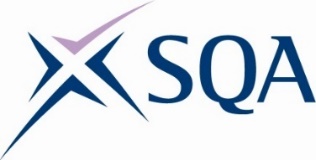 You must complete this section as accurately as possible and only enter N/A where this does not apply.Personal Development Plan (PDP) and Continuing Professional Development Record (CPDR)Personal DetailsName:Verification Group No.(s)Covered In Submission:Covering Session From / To:Auditable RequirementsOccupational or Registrable Qualifications:Date Obtained:Teaching Qualifications:Date Obtained:Assessing Qualification(s):Date Obtained:Internal Verifier Qualification(s):Date Obtained:External Verifier Qualification(s):Date Obtained:Personal Development Plan (PDP) A minimum of two entries are required for each verification group. Multiple verification groups can be covered in one entry (if relevant):One entry advising how you plan to keep your occupational expertise/subject knowledge up to dateOne entry advising how you plan to standardise as an SEV / EVStage1What do I want/need to learn and why?Stage 2What will I do to achieve this?Stage 3What resources or support will I need?Stage 4What will my success criteria be? How will I implement my learning and what impact will this have?Stage 5Target dates for review and completionContinuing Professional Development Record (CPDR)A minimum of two entries are required for each verification group. Multiple verification groups can be covered in one entry (if relevant):One entry advising how you kept your occupational expertise/subject knowledge up to dateOne entry advising how you standardised as an SEV / EVDateof ActivityWhat did you do that contributes to your CPD? (Include verification group, if applicable)What did you learn from this activity that relates to your CPD?How would you implement this learning?Is there any further action?CPD hours completedSelect the check box for each role you undertook for this activity:Assessor/Lecturer                        Internal Verifier                         External Verifier                         Occupational   Select the check box for each role you undertook for this activity:Assessor/Lecturer                        Internal Verifier                         External Verifier                         Occupational   Select the check box for each role you undertook for this activity:Assessor/Lecturer                        Internal Verifier                         External Verifier                         Occupational   Select the check box for each role you undertook for this activity:Assessor/Lecturer                        Internal Verifier                         External Verifier                         Occupational   Select the check box for each role you undertook for this activity:Assessor/Lecturer                        Internal Verifier                         External Verifier                         Occupational   Select the check box for each role you undertook for this activity:Assessor/Lecturer                        Internal Verifier                         External Verifier                         Occupational   Dateof ActivityWhat did you do that contributes to your CPD? (Include verification group, if applicable)What did you learn from this activity that relates to your CPD?How would you implement this learning?Is there any further action?CPD hours completedSelect the check box for each role you undertook for this activity:Assessor/Lecturer                        Internal Verifier                         External Verifier                         Occupational   Select the check box for each role you undertook for this activity:Assessor/Lecturer                        Internal Verifier                         External Verifier                         Occupational   Select the check box for each role you undertook for this activity:Assessor/Lecturer                        Internal Verifier                         External Verifier                         Occupational   Select the check box for each role you undertook for this activity:Assessor/Lecturer                        Internal Verifier                         External Verifier                         Occupational   Select the check box for each role you undertook for this activity:Assessor/Lecturer                        Internal Verifier                         External Verifier                         Occupational   Select the check box for each role you undertook for this activity:Assessor/Lecturer                        Internal Verifier                         External Verifier                         Occupational   Continuing Professional Development Record (CPDR) continuedDateof ActivityWhat did you do that contributes to your CPD? (Include verification group, if applicable)What did you learn from this activity that relates to your CPD?How would you implement this learning?Is there any further action?CPD hours completedSelect the check box for each role you undertook for this activity:Assessor/Lecturer                        Internal Verifier                         External Verifier                         Occupational   Select the check box for each role you undertook for this activity:Assessor/Lecturer                        Internal Verifier                         External Verifier                         Occupational   Select the check box for each role you undertook for this activity:Assessor/Lecturer                        Internal Verifier                         External Verifier                         Occupational   Select the check box for each role you undertook for this activity:Assessor/Lecturer                        Internal Verifier                         External Verifier                         Occupational   Select the check box for each role you undertook for this activity:Assessor/Lecturer                        Internal Verifier                         External Verifier                         Occupational   Select the check box for each role you undertook for this activity:Assessor/Lecturer                        Internal Verifier                         External Verifier                         Occupational   Dateof ActivityWhat did you do that contributes to your CPD? (Include verification group, if applicable)What did you learn from this activity that relates to your CPD?How would you implement this learning?Is there any further action?CPD hours completedSelect the check box for each role you undertook for this activity:Assessor/Lecturer                        Internal Verifier                         External Verifier                         Occupational   Select the check box for each role you undertook for this activity:Assessor/Lecturer                        Internal Verifier                         External Verifier                         Occupational   Select the check box for each role you undertook for this activity:Assessor/Lecturer                        Internal Verifier                         External Verifier                         Occupational   Select the check box for each role you undertook for this activity:Assessor/Lecturer                        Internal Verifier                         External Verifier                         Occupational   Select the check box for each role you undertook for this activity:Assessor/Lecturer                        Internal Verifier                         External Verifier                         Occupational   Select the check box for each role you undertook for this activity:Assessor/Lecturer                        Internal Verifier                         External Verifier                         Occupational   DeclarationAssessment Strategy Requirement – Assessors/Lecturers with a vocational qualification remitAssessment Strategy Requirement – Assessors/Lecturers with a vocational qualification remitIf applicable, please select the check box to confirm that you meet the occupational requirements of the Assessment Strategy for your area of expertise in this academic sessionAssessment Strategy Requirement – Internal Verifiers with a vocational qualification remitAssessment Strategy Requirement – Internal Verifiers with a vocational qualification remitIf applicable, please select the check box to confirm that you meet the occupational requirements of the Assessment Strategy for your area of expertise in this academic sessionAssessment Strategy Requirement – External Verifiers with a vocational qualification remitAssessment Strategy Requirement – External Verifiers with a vocational qualification remitIf applicable, please select the check box to confirm that you meet the occupational requirements of the Assessment Strategy for your area of expertise in this academic sessionExternal Verifier Signature:Date:Senior External Verifier(s) Signature:Date: